    г. ЕйскО внесении изменений в Устав муниципального образования Ейский районВ целях приведения Устава муниципального образования Ейский район в соответствие с действующим законодательством Российской Федерации, в соответствии с пунктом 1 части 10 статьи 35, статьей 44 Федерального закона от 6 октября 2003 года № 131-ФЗ «Об общих принципах организации местного самоуправления в Российской Федерации», статьями 63, 70 Устава муниципального образования Ейский район, Совет муниципального образования Ейский район р е ш и л:Внести в Устав муниципального образования Ейский район, принятый   решением    Совета   муниципального   образования   Ейский   район от 26 мая 2022 года № 439, следующие изменения:в части 10 статьи 22 «Инициативные проекты», слова «главы администрации (губернатора)» заменить словом «Губернатора»;статью 25 «Совет муниципального образования Ейский район» дополнить частью 8 следующего содержания:«8. К депутатам, замещающим должность в Совете, относятся председатель Совета, его заместитель (заместители), председатель комитета (комиссии) Совета и его заместитель (заместители).»;в части 7 статьи 26 «Депутат Совета» слова «главы администрации (губернатора)» заменить словом «Губернатора»;статью 26 «Депутат Совета» дополнить частью 7.1. следующего содержания:«7.1. Полномочия депутата Совета прекращаются досрочно решением Совета в случае отсутствия депутата Совета без уважительных причин на всех заседаниях Совета в течение шести месяцев подряд.»;в подпункте «б» пункта 2 части 9 статьи 32 «Глава района» слова «главы администрации (губернатора)» заменить словом «Губернатора»;статью 33 «Полномочия главы района» дополнить частью 2.1. следующего содержания:«2.1. Один раз в год не позднее четырех месяцев после окончания календарного года глава района представляет Совету ежегодный отчет о результатах своей деятельности, деятельности администрации, в том числе о решении вопросов, поставленных Советом.По итогам рассмотрения ежегодного отчета Совет принимает решение об утверждении или не утверждении результатов деятельности главы района. По результатам оценки Советом ежегодного отчета главы района, деятельность главы района может быть признана неудовлетворительной.Отчет подлежит размещению на официальном сайте района в информационно-телекоммуникационной сети «Интернет» в течение пяти рабочих дней со дня принятия решения Совета.»;в части 5 статьи 34 «Досрочное прекращение полномочий главы района» слова «главы администрации (губернатора)» заменить словом «Губернатора»;пункт 4 статьи 43 «Полномочия администрации в области территориальной, гражданской обороны и защиты населения и территории муниципального образования Ейский район от чрезвычайных ситуаций, участия в профилактике терроризма, а также в минимизации и (или) ликвидации последствий его проявлений» изложить в следующей редакции:«4) создает, реконструирует и поддерживает в состоянии постоянной готовности к использованию муниципальные системы оповещения населения, защитные сооружения и другие объекты гражданской обороны.»; наименование главы 6 изложить в следующей редакции:«ГЛАВА 6. МУНИЦИПАЛЬНАЯ СЛУЖБА»;статью 51 «Муниципальные должности» признать утратившей силу;в частях 2 и 3 статьи 53 «Должности муниципальной службы» слова «Реестре муниципальных должностей и» исключить;в статье 87 «Удаление главы района в отставку» слова «глава администрации (губернатор)» в соответствующих падежах заменить словом «Губернатор» в соответствующих падежах.Контроль за выполнением настоящего решения возложить на постоянную депутатскую комиссию Совета муниципального образования Ейский район по вопросам законности, взаимодействию с правоохранительными органами, общественными объединениями, политическими партиями, миграции, делам казачества и военнослужащих и заместителя главы муниципального образования Ейский район Соммер Д.В.Настоящее решение вступает в силу на следующий день после дня его официального опубликования, произведенного после государственной регистрации.  Глава муниципального образования Ейский район                                                                                            Р.Ю. БубликПредседатель Совета муниципального образования Ейский район                                                                     О.М. Вяткин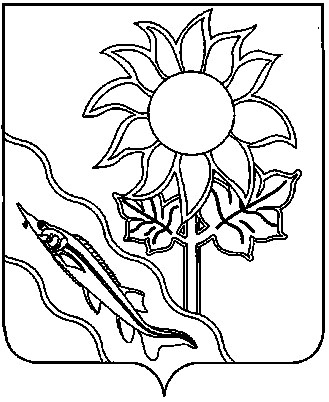 СОВЕТ МУНИЦИПАЛЬНОГО ОБРАЗОВАНИЯ ЕЙСКИЙ РАЙОНРЕШЕНИЕСОВЕТ МУНИЦИПАЛЬНОГО ОБРАЗОВАНИЯ ЕЙСКИЙ РАЙОНРЕШЕНИЕСОВЕТ МУНИЦИПАЛЬНОГО ОБРАЗОВАНИЯ ЕЙСКИЙ РАЙОНРЕШЕНИЕот 12.07.2023                                                                                       №  59от 12.07.2023                                                                                       №  59от 12.07.2023                                                                                       №  59